First Name of Application CV No 1639980Whatsapp Mobile: +971504753686 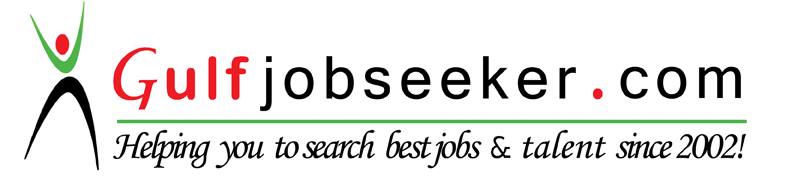 To get contact details of this candidate Purchase our CV Database Access on this link.http://www.gulfjobseeker.com/employer/services/buycvdatabase.php ENVIRONMENTAL CHEMIST/GC ANALYST/MICROBIOLOGISTOverall experience	:  Over 7.5 Years, 3Years in Gulf CountriesExpected CTC	       :  Industry StandardsProfile Summary :Hands-on experience in various capacities as a GC-Analyst/Environmental Chemist/Microbiologist  in different organizations.Administrative as well as technical support professional experienced, working in fast pace environments demanding strong organizational, technical, and interpersonal skills, trust worthy, ethical and discrete, committed to superiors services. Confident and poised in interaction with individual at all levels.Detailed,resourceful in completing challenging tasks effectively.Personal Profile :-  More than 7 years of diverse industrial experience  Extensive knowledge and practical experience of Chemical Analysis,          Instrumentation, Physical Analysis, Sampling Techniques, Reporting and Quality related aspects of Oil And gas samples Water, Wastewater, Environmental samples, Sludges, Aggregates, Soils ,Concrete, Cement, scales to  EPA , ASTM, BS, APHA, AWWA, WHO.  Extensive theoretical and practical knowledge in highly sophisticated instrumentation like GC, GC-MS,GC-FID, GC-NPD,IC, ICP,AAS, Gas Analyser,Air Flow Meter,  Nitrogen Concentrator etc. GC-MS analysis of water, soil, Sludge and other common waste materials as per EPA -846 and other international testing standards.Employement History: In Gulf June 2015 onwards working in:GULF LABORATORIES, a Sister concern of MANNAI CORPORATION, DOHA, QATAR, an Independent testing Laboratory accredited by ISO 9001:2000, OHSAS 18001:1999 as a Senior Environmental Chemist/GC-Analyst cum Microbiologist.Analytical Skills:Crude oil analysis: Qualitative and quantitative analysis of Gasoline range Hydrocarbons (GRH),Diesel range Hydrocarbons (DRH) and Heavy FractionsBTEX using Headspace and Purge & TrapWell versed in following USEPA Methods- 8015C,5030,5035,8260C,8270D,3550C9071B,8081,TBT,Dioxins,Furans and USEPA 1311 for Toxicity Characteristic Leaching Procedure(TCLP)Water Analysis: Complete chemical analysis of water samples using EPA, APHA/AWWA/WEF and ASTM.Effluents Analysis: Analysis of Petroleum Hydrocarbons, PAH, SVOC, VOC, PCBs, Pesticides, Btex.Having an extensive practical and theoretical knowledge in different types of Extraction procedures like Liquid –Liquid extraction, Solid Phase Extraction, Microwave Extraction.Having an extensive practical and theoretical knowledge in different types of Cleanup Procedure like Florisil, silica gels.Responsible for planning, performing, implementing and supervising GC-MS environment.Implementing Quality assurance practice and procedure in analytical and study processEvaluates and prepares report on the results as per ISO 17025.Chemical Analysis of Soils, Aggregates, concreate, cement, admixture, steel, paints.Environmental Monitoring of Ground water gas and soil gas monitoring Instrumentation Skills:GC-MS Agilent Technologies -7890A GC connected with 5975 C inert MSD with triple axis detector, Purge &Trap-Teledyne Takmar.GC-MS Perkin Elmer- Clarous 500 GC connected with Clarous500 MS with turbo mass software Turbo matrix 40 trap head space sampler ICP-OES :Perkin Elmer Optima 2000DvBW multigas DetectorMulti Rea Gas monitorAir Flow MeterIon Chromatography Chemist Geosciences Testing Laboratory - an Independent testing Laboratory accredited by ISO 9001:2000, Dubai.Aug 2011 to Jan 2013 Job Responsibility:Chemical Analysis of Waste Water, Waste Chemical Waste Sludge, Contaminated Soil Waste Solid, Dewatering Water Waste Oil, Treated Water as per APHA – AWWAChemical Analysis of Drinking / Potable Water APHA – AWWA (as per Gulf Standard (GSO) / World Health Organization (WHO)Chemical Analysis of Swimming Pool Water APHA – AWWA (as per DM Guideline No. 69Chemical Analysis of Water (Domestic / Chiller / Cooling Tower / Boiler Feed / Grey) as per APHA – AWWAWater Soluble Chloride Content in Soil as per BS 1377 Part 3 acid soluble chloride content in soil as per BS 1377 part 3Acid and water soluble sulphate content in soil as per BS 1377 part 3Chloride Content of Aggregates Using a Nitric Acid Extract for Aggregates Containing Chloride Not Extracted by Water as per BS 812 Part 117Water Soluble Chloride Content in Aggregates as per BS 812 Part 117 BS EN 1744 Part 1Colorimetric Analysis  Aluminum Species (Al3+, Al2O3) Aluminum  Method Boron (B) Carmine Method 28 Bromine (Br2) DPD Method 29 Chlorine Dioxide (Cl2O2) DPD Method 30 Free Chlorine (Cl2) DPD Method 31 Total Chlorine (Cl2) DPD Method 32 Color (True and Apparent) Pt- Co Standard Method 33 Turbidity Absorptometric Method 34 Cyanide (CN- ) Pyridine - Pyrazalone Method 35 Cyan uric Acid Turbid metric Method 36 Fluorides (F- ) SPADNS Method 37 Iodine (I2) DPD MethodEmployement History: In IndiaChemist Spectra Agritec – Delhi – IndiaFeb 2013 to May 2015Job Responsibility:Testing of soil compaction using cone penetrometerTesting of soil moisture content using MP kitTesting of physical parameters of water as per Indian standardsMeasurement of photosynthesis and fluorescence using IRGA and PAM FlourometerMeasurement of wind speed wind direction rain fall by using Automatic Weather StationMetal analysis of water using FIA InstrumentMeasurement of NDVI SDVI using green seekerIrradiance measurement using spectroradiometerChemist Premanchal Breweries Pvt Ltd Bhopal IndiaAug 2008 to July 2011Job Responsibility:Physical chemical and Microbiological parameter of drinking as per BIS standardWater analysis responsible for all the analysis of pH ,TDS, Hardness, Total suspended solids, Nitrate ,Nitrite, Chlorides, Dissolved O2, Iron, Phosphate as BIS norms BOD (Biological oxygen demand) & COD (Chemical oxygen demand) analysis from waste water and sewage water before discharge into the environment Calibration of instruments such as pH meter, Conductivity meter, Analytical balance, Hot air oven, Autoclave, Saccharimeter, Refract meter, TurbidimeterPreparing standard operating procedure as per BISInspection of hygienic environment in the organization
Acedmic & Professional Qualification: M.Sc (Biotechnology) from Barkatullah University, Bhopal, India. B.Sc (Bio-Technology) from Barkatullah University, Bhopal, IndiaTraining Courses:-Hand on training from Heinz walz Germany on environmental instrument from June 2014 to July 2014Advance training on laboratory instrumentation and its application organized in Environmental Research Laboratories (ERL) Lake Conservation Authority of Madhya Pradesh, Bhopal.Basic Molecular biology & Recombinant DNA Technology organized by Global Green.Personality & Hobbies:-Creative Writings (Articles, Poetry, Gazals & Nazams in Urdu and English) Calligraphy (Arabic, English and Urdu).Love to travel and discover new places.Knowing new people and seeing different cultures.Ability to work under pressure and tough conditions.Always looking forward to improve my knowledge and experience by staying updated of all what’s new in my job field and in general life.Personal Information:-Citizenship	        : 	IndianDate of Birth	:       13 May, 1984         Religion              :       IslamMarital Status	:	MarriedLanguage Known:	English, Urdu, Hindi and Arabic Working Knowledge 